新 书 推 荐中文书名：《英美女性文学新史》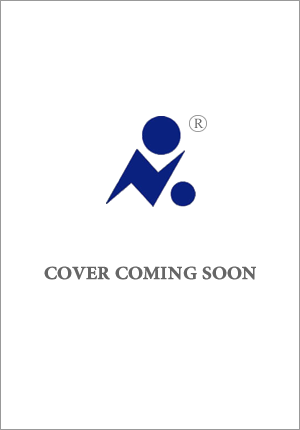 英文书名：AUTHORESS: A HISTORY OF WOMEN’S LITERATURE作    者：Francesca Peacock出 版 社：Bloomsbury代理公司：Curtis Brown/ANA/Conor字    数：约130,000词出版时间：待定代理地区：中国大陆、台湾审读资料：英文大纲、英文样章类    型：历史版权已授：美国·2025年夏递交全稿内容简介：高段位的历史纪实，适合任何对文学、文化或女性故事感兴趣的读者。弗朗西斯卡·皮科克一直致力于发掘淹没于历史的女性声音，而在这本新书中，我们将看到更宏大、更大胆和真正激动人心的东西——通过女作家的思想和笔触，我们第一次理解英国文学的千年历程。阅读和研究英国文学经典时，我们难免会疑问——“嘿，女人们都去哪儿了？”除了教学大纲和指导书目上为数不多的19世纪女性作家之外，英国文学几乎是男性作家的天下。《英美女性文学新史》一书中，弗朗西斯卡提出一个大胆的文学新典范，重新解释英美女性文学史的十个世纪。翻开本书，我们将探索14世纪朱利安·诺威奇（Julian of Norwich）的神秘主义写作、18世纪安·拉德克里夫（Ann Radcliffe）的哥特式浪漫主义和19世纪朱娜·巴恩斯（Djuna Barnes）的激进现代主义。还有创作《芬德恩手稿》(Findern Manuscript)的女作家、玛丽·沃特利·蒙塔古夫人(Mary Wortley Montagu)的游记以及多萝西·华兹华斯(Dorothy Wordsworth)的诗歌日记（这些作品都被归入了哥哥威廉·华兹华斯的作品集）。这是一部不折不扣的历史修正之作，展现我们从未见过的英美文学史！弗朗西斯卡将按照时间顺序，带领我们踏上从十世纪到第二次世界大战的旅程，她不仅会向我们介绍那些享有权力和地位的女作家，还会带我们来到乡间别墅的厨房、横渡大西洋的奴隶船以及监狱，认识那些在最困苦之地坚持写作的女作家。从非裔美国诗人菲利斯·惠特利（Phyllis Wheatley）书写她痛苦的努力生涯，抒发对废除奴隶制的希望，到哈莱姆文艺复兴时期的女性。《英美女性文学新史》还将分析塑造英美文学文化的各种声音，包括那些从事图书贸易的女性，她们是抄写员、翻译员和书商，在文本传播中一直扮演着重要角色。从这些声音中，我们可以看到一个由女性主导的另类文化历史叙事，而她们过去永远只能被男性写进史册。这个故事有关社会的根本性进步和变革，关于日益强盛的女权主义思想、宗教怀疑论和种族平等愿望。《英美女性文学新史》将重写正典，恢复女性（以及我们所有人）应有的地位。目录第一章女性的匿名公元 10 世纪的女性写作第 2 章属神的姐妹诺威奇的朱利安（1343-1416）第三章建设女性之城中世纪世俗女性写作克里斯蒂娜·德·皮赞（1364 - 1430）第四章这位女性的作品都铎王朝和文艺复兴时期女性的翻译作家身份凯瑟琳·帕尔（1512 - 1547）第五章暴露在公众面前现代早期印刷品中的女性安妮·布拉德斯特里特（1612 - 1672 年）第六章图书贸易中的女性安妮·麦克斯韦尔（卒于1685 年）第7章女性与缪斯女神有什么关系？18世纪初女性占据文坛一席之地德拉里维埃·曼利（1663 / 1670 - 1724）第8章小说夫人女性主导文学市场伊丽莎·海伍德（1693 - 1756）第 9 章女性与浪漫主义多萝西·华兹华斯（1771 - 1855）第 10 章女性激进分子与废奴玛丽·沃斯通克拉夫特（1759 - 1797）和菲利斯·惠特利（1753 - 1784）第 11 章女性与哥特安妮·拉德克里夫（1764 - 1823 年）第12章我们为这位美丽的作家永远留下一席之地维多利亚时代的女作家伊丽莎白·巴雷特·勃朗宁（1806 - 1861）第 13 章文学劳工埃莉诺·马克思（1855 - 1898）第 14 章伟大女性的盛会文学作为变革西尔维亚·潘克赫斯特（1882 - 1960）和艾达	·B·威尔斯（1862 - 1931）第 15章女性化的现代主义朱娜·巴恩斯（1892-1982）第 16 章无“男”区应对世界大战的女性写作结论当代女作家的故事？作者简介：弗朗西斯卡·皮科克(Francesca Peacock)，年轻有为的艺术记者和作家。《每日电讯报》的长期艺术评论员，也是Prospect Books撰稿人。她经常为《泰晤士报》《旁观者》《泰晤士报文学增刊》《星期日邮报》《金融时报》撰写有关艺术和文化的文章，并在电视和广播节目中讨论新闻工作。皮科克正申请博士学位，研究中世纪女性写作，并与《泰晤士报》最畅销的中世纪历史学家海伦·卡尔（Helen Carr）一起主持女权主义历史播客“伟大女性的历史”（A History of Great Women）。她的第一本书《纯粹的智慧：玛格丽特·卡文迪什的革命性写作生涯》(Pure Wit: The Revolutionary Life of Margaret Cavendis) 探讨了英国最早的女权主义作家之一的生平，由Head of Zeus和Pegasus Books在英美分别出版，获得凯特·莫斯、威廉·博伊德和爱丽丝·洛克斯顿等人的高度评价，《每日电讯报》《旁观者》《金融时报》《纽约时报》也对其进行了精彩报道。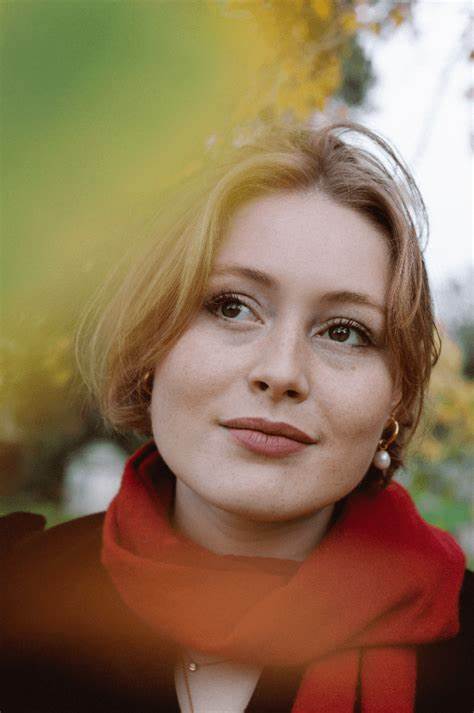 媒体评价：“就像一个热爱生活的人来到一间发霉的卧室，推开窗户让光线照进来，还把枕头垫得丰满起来，让房间焕然一新。”——《纽约时报》“引人入胜。”——威廉·博伊德“这是一部明星级的处女作。弗朗西斯卡的作品和她的主题一样大胆、明快、诙谐。”-——杰西·蔡尔兹“她最擅长的方式诠释了卡文迪什的文学成就。这位非同寻常、自相矛盾的女性——害羞、隐居、强迫症患者，一有机会就跃然纸上，成为对抗死亡的堡垒，弗吉尼亚·伍尔认为我们应当关注她，但事实证明不仅如此，我们要做得更多才行。”——《华尔街日报》感谢您的阅读！请将反馈信息发至：版权负责人Email：Rights@nurnberg.com.cn安德鲁·纳伯格联合国际有限公司北京代表处北京市海淀区中关村大街甲59号中国人民大学文化大厦1705室, 邮编：100872电话：010-82504106, 传真：010-82504200公司网址：http://www.nurnberg.com.cn书目下载：http://www.nurnberg.com.cn/booklist_zh/list.aspx书讯浏览：http://www.nurnberg.com.cn/book/book.aspx视频推荐：http://www.nurnberg.com.cn/video/video.aspx豆瓣小站：http://site.douban.com/110577/新浪微博：安德鲁纳伯格公司的微博_微博 (weibo.com)微信订阅号：ANABJ2002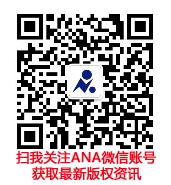 